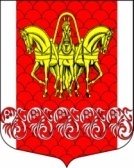 Администрациямуниципального образования«Кисельнинское сельское поселение»Волховского муниципального районаЛенинградской областиПОСТАНОВЛЕНИЕ11 мая  2021 года № 77Об утверждении списка граждан, состоящих на учете в качестве нуждающихся в жилых помещениях, предоставляемых по договорам социального найма, подтвердивших право состоять на учете в качестве нуждающихся в жилых помещениях в 2021 году     В соответствии со ст. 56 Жилищного кодекса РФ и ст. 7 областного закона от 26.10.2005 года № 89-оз «О порядке ведения органами местного самоуправления Ленинградской области учета граждан в качестве нуждающихся в жилых помещениях, предоставляемых по договорам социального найма», постановлением Правительства Ленинградской области «Об утверждении Перечня и форм документов по осуществлению учета граждан в качестве нуждающихся в жилых помещениях, предоставляемых по договорам социального найма», постановляю:	1.Утвердить список граждан, состоящих на учете в качестве нуждающихся в жилых помещениях, предоставляемых по договорам социального найма, подтвердивших право состоять на учете в качестве нуждающихся в жилых помещениях в 2021 году, согласно приложения.	2.Настоящее постановление подлежит официальному опубликованию в СМИ и размещению на официальном сайте МО Кисельнинское СП Волховского муниципального района Ленинградской области  www.кисельня.рф.	3.Постановление вступает в силу после его официального опубликования.Главы администрации МО Кисельнинское СП                                                                      С.Г. БелугинИсп. Н.Л. Свинцова,тел.8(81363)48-191Утвержденопостановлением главы администрацииМО Кисельнинское СПот 11.05.2021 года № 77(Приложение)СПИСОКГраждан, состоящих на учете в качестве нуждающихся в жилых помещениях, предоставляемых по договору социального найма, подтвердивших право состоять на учете в качестве нуждающихся в жилых помещениях в 2021 годуРассылка:1.Папка «Постановления Главы администрации МО Кисельнинское СП - 1 2.Сектор по УИ, ЗВ и архитектуре - 13.Прокуратура - 1 №п\пФ.И.О.Состав семьиГодпостановкина учетНомер очередиНомер очереди№п\пФ.И.О.Состав семьиГодпостановкина учетобщейвнеочереди1Зленко Светлана Игоревна419941-2Камалдинов Джалиль Габдулаевич120112-3Фёдорова Алёна Александровна320183-4Ершова Елена Владимировна320194-